LCLS2 Bend Magnet 0.788D11.50 Alignment Engineering GroupL204532SN 11December 19, 2017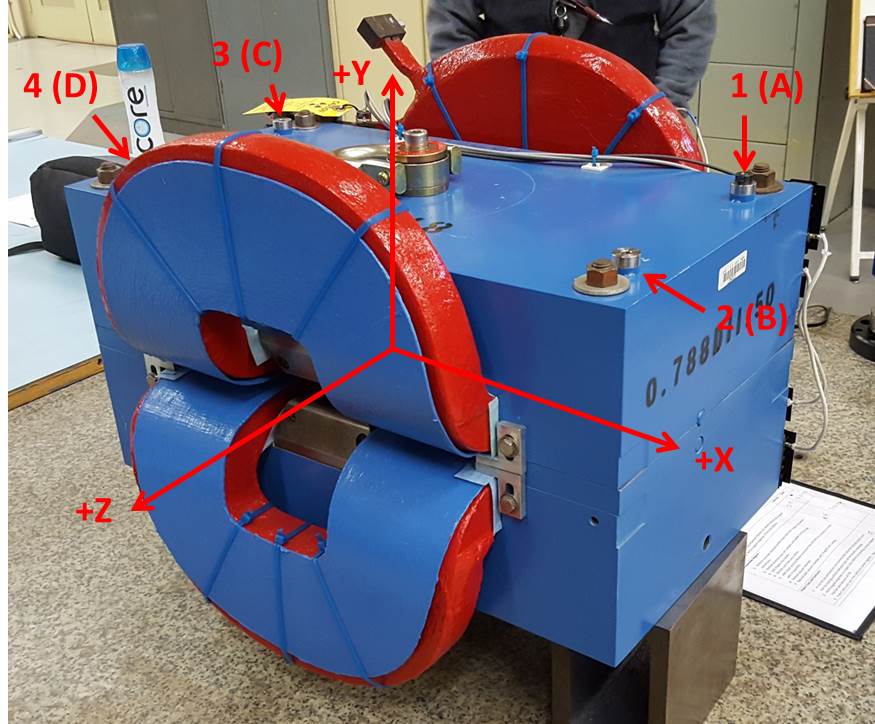 Numbered tooling balls are a 1 inch offset, lettered tooling balls are a 0.3125 inch offset.  All units are inches.  Coordinates are to the Mechanical Center of the Poles.Pole gap = 0.798 inches at origin (0,0,0).Tooling BallZ (in)X (in)Y (in)TBA-3.4829.5136.228TBB3.4979.4966.229TBC-3.484-9.4966.220TBD3.484-9.4806.223TB1-3.4819.5126.916TB23.4989.4996.917TB3-3.483-9.4986.909TB43.487-9.4826.911